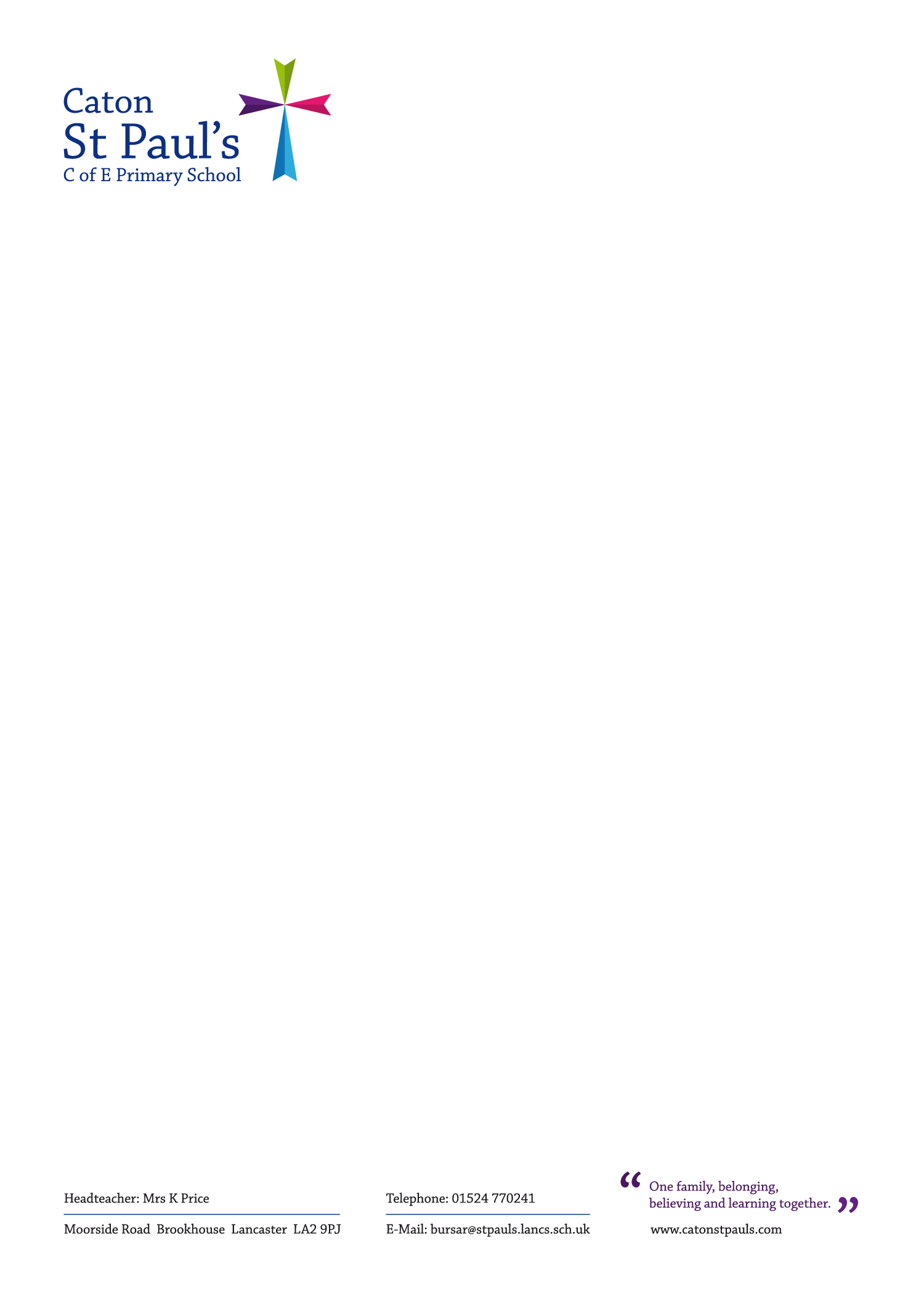 APPOINTMENT OF TEACHER PERSON SPECIFICATION/SELECTION CRITERIANote: Candidates failing to meet any of the essential criteria will automatically be excluded. The appointment will be made on the basis of each applicant’s qualities. Application Form and Supporting StatementThe form must be fully completed and legible.  The supporting statement should be clear, concise and related to the specific post.   Person specification formPerson specification formPerson specification formPerson specification formPerson specification formJob title: Class Teacher Job title: Class Teacher Job title: Class Teacher Grade: Main Pay Scale Grade: Main Pay Scale Directorate: Children and Young PeopleDirectorate: Children and Young PeopleDirectorate: Children and Young PeopleEstablishment or team: Caton St.Paul`s CE Primary School Establishment or team: Caton St.Paul`s CE Primary School Establishment or team: Caton St.Paul`s CE Primary School Establishment or team: Caton St.Paul`s CE Primary School Establishment or team: Caton St.Paul`s CE Primary School Requirements(based on the job description)Requirements(based on the job description)Essential (E)ordesirable (D)Essential (E)ordesirable (D)To be identified by: application form and supporting statement (A),interview (I),references (R).QualificationsQualificationsQualified teacher statusQualified teacher statusEEADegree Degree EEAExperienceExperienceRecent experience of teaching within the primary phaseRecent experience of teaching within the primary phaseEEARecent experience of teaching within KS2Recent experience of teaching within KS2EEAExperience of delivering a high quality, well planned primary curriculumExperience of delivering a high quality, well planned primary curriculumEEAExperience of working closely to plan with othersExperience of working closely to plan with othersEEA IExperience of teaching children with a range of needsExperience of teaching children with a range of needsEEA I Experience of teaching in a mixed-age class.Experience of teaching in a mixed-age class.DDA IKnowledge, skills and abilitiesKnowledge, skills and abilitiesAn excellent teacher An excellent teacher EEA I R Understanding of effective assessment strategies, including the use of AFL, to meet the learning needs of all pupilsUnderstanding of effective assessment strategies, including the use of AFL, to meet the learning needs of all pupilsEEA I R Understanding of effective learning; recognising, planning and providing for different learning stylesUnderstanding of effective learning; recognising, planning and providing for different learning stylesEEA I RAbility to plan to meet the needs of all groups of pupilsAbility to plan to meet the needs of all groups of pupilsEEA I RAbility to form and maintain excellent relationships with all members of our school community  Ability to form and maintain excellent relationships with all members of our school community  EEA I RAbility to use ICT effectively within teaching and learning to enhance pupil progressAbility to use ICT effectively within teaching and learning to enhance pupil progressEEA I RAbility to provide a stimulating, well organised learning environment Ability to provide a stimulating, well organised learning environment EEA I RAbility to use a range of positive behaviour strategies to effectively promote outstanding behaviour for learning Ability to use a range of positive behaviour strategies to effectively promote outstanding behaviour for learning EEA I RAbility to use data, assessment and target setting to impact positively on pupil progress Ability to use data, assessment and target setting to impact positively on pupil progress EEA I RUnderstanding and knowledge of how to plan and deliver Christian values throughout the curriculumUnderstanding and knowledge of how to plan and deliver Christian values throughout the curriculumDDAWillingness to participate in school activities including extracurricular activities and school related community events Willingness to participate in school activities including extracurricular activities and school related community events EEA I Ability to contribute to a shared vision of the schoolAbility to contribute to a shared vision of the schoolEEA ICurriculum strengths which can be brought to the school which support the School Improvement Plan priorities Curriculum strengths which can be brought to the school which support the School Improvement Plan priorities DDA I Excellent written and verbal communication skills (which will be assessed at all stages of the process) Excellent written and verbal communication skills (which will be assessed at all stages of the process) EEA I Personal Qualities Personal Qualities Continue to promote Caton St.Paul`s CE Primary School’s strong Christian philosophy and valuesContinue to promote Caton St.Paul`s CE Primary School’s strong Christian philosophy and valuesEE I Be a positive role model at all times, a highly respected representative of Caton St.Paul`s CE Primary SchoolBe a positive role model at all times, a highly respected representative of Caton St.Paul`s CE Primary SchoolEEI RDemonstrate an understanding, awareness and empathy for the needs of pupils at Caton St.Paul`s CE Primary School and how these could be met  Demonstrate an understanding, awareness and empathy for the needs of pupils at Caton St.Paul`s CE Primary School and how these could be met  EEI Ability to prioritise time using effective organisational skillsAbility to prioritise time using effective organisational skillsEEI Ability and willingness to work effectively  as part of a team, learning with and from colleaguesAbility and willingness to work effectively  as part of a team, learning with and from colleaguesEEI RAdaptability to changing circumstances and new ideasAdaptability to changing circumstances and new ideasEEITo be creative and enthusiastic to make every day for our pupils engaging and exciting To be creative and enthusiastic to make every day for our pupils engaging and exciting EEIDemonstrate a capacity for sustained hard work with energy and vigourDemonstrate a capacity for sustained hard work with energy and vigourEEI ROther (including special requirements)Other (including special requirements)Other (including special requirements)Other (including special requirements)Other (including special requirements)Commitment to safeguarding and protecting the welfare of children and young people Commitment to equality and diversityCommitment to health and safetyCommitment to attendance at workCommitment to safeguarding and protecting the welfare of children and young people Commitment to equality and diversityCommitment to health and safetyCommitment to attendance at workEEEEEEEEIIIIConfidential References Confidential References Confidential References Confidential References Confidential References Positive recommendation from all referees, including current employer. Note:	We will always consider your references before confirming a job offer in writing.Positive recommendation from all referees, including current employer. Note:	We will always consider your references before confirming a job offer in writing.EERPrepared by:Ian Gittins	Date:Date:May 2021   